Publicado en Madrid el 20/03/2023 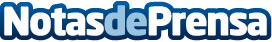 Limpieza Pulido explica lo que se debe saber sobre el pulido y abrillantado del terrazoEl suelo de terrazo, aunque para algunos está pasado de moda, lo cierto es que es un tipo de suelo muy duradero y resistente, además de tener un atractivo aparte. Estos suelos se caracterizan por estar compuestos por varios tipos de materiales, como el cemento portland, el polvo de mármol, agregados de mármol y cristales reciclados. Si este suelo se cuida y se pule correctamente puede tener una gran elegancia, sin embargo, la mayoría de personas descuidan este aspectoDatos de contacto:Limpieza Pulido+34 643 93 95 49Nota de prensa publicada en: https://www.notasdeprensa.es/limpieza-pulido-explica-lo-que-se-debe-saber Categorias: Bricolaje Madrid Servicios Técnicos Hogar http://www.notasdeprensa.es